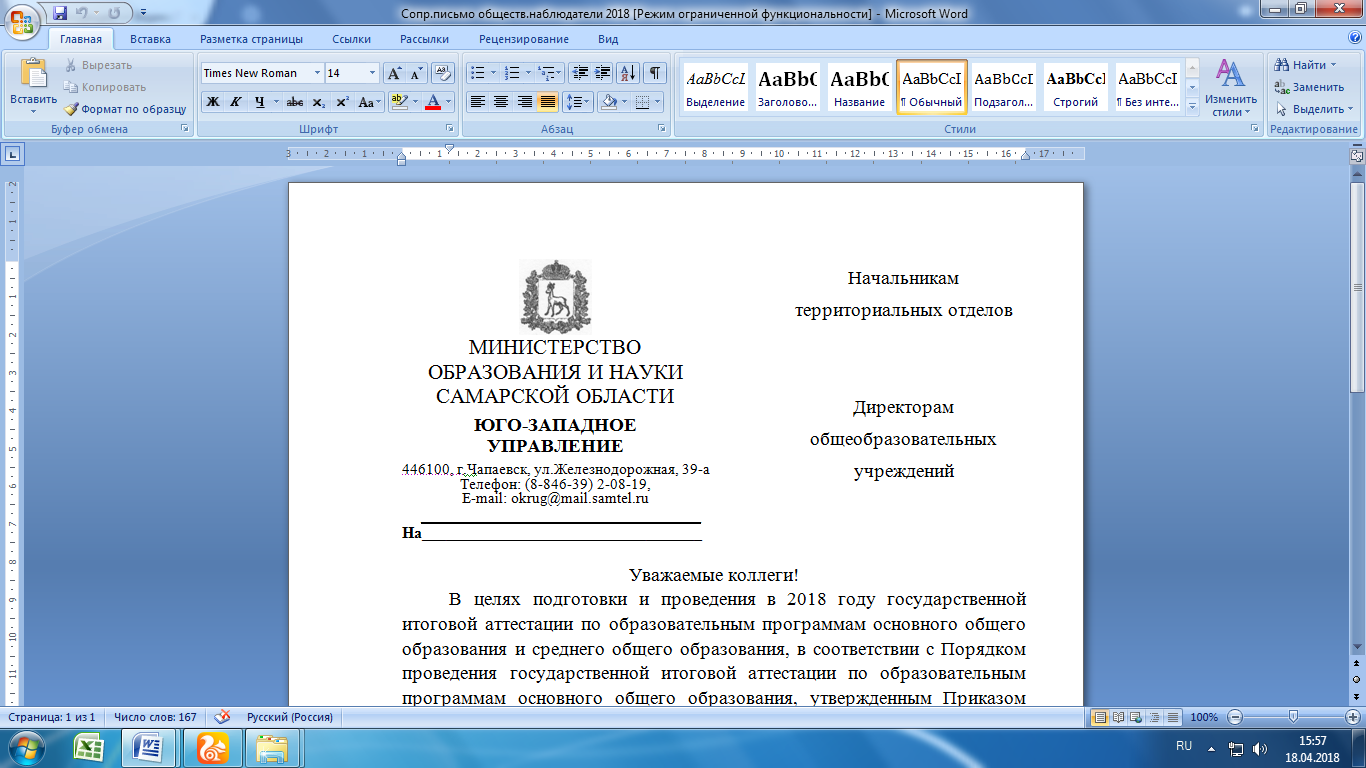 Уважаемые коллеги!В соответствии с письмом Департамента по вопросам правопорядка и противодействия коррупции Самарской области №ДППК/438 от 11.05.2021 года Юго-Западное управление министерства образования и науки Самарской области сообщает следующее.В 2021 году Генеральной прокуратурой РФ организован Международный молодежный конкурс социальной рекламы «Вместе против коррупции!».Приём конкурсных работ будет проводится с 01.05.2021 по 01.10.2021 на официальном сайте конкурса www.anticorruption.life  там же размещены правила приема конкурсных работ.Перечень анонсирующих материалов размещен на официальном сайте прокуратуры Самарской области: http://epp.genproc.gov.ru/web/proc_63/mass-media/news?item=61327819 , а также в аккаунте прокуратуры Самарской области и в социальной сети Инстаграм.Данную информацию необходимо разместить на официальном сайте образовательной организации, а также в сети «Интернет» (Инстаграм, ВК, Твиттер), для максимального участия в конкурсе представителей молодежи.Информацию о размещении на официальных сайтах ОО и в сети «Интернет» просим направить в отдел образования до 21.05.2021 года по следующей форме:
Начальник отдела образования                                             В.В. ШаталовНаименование ООИнформация размещена на официальном сайте (да)Информация размещена в сети «Интернет» (указать где, Инстаграмм, ВК, Твиттер и т.д.)